Oregon Women, Infants and Children (WIC)Farm Direct Nutrition ProgramPO Box 14450Portland, OR 97293-0450Address Line 1Address Line 2Address Line 32024 Oregon Farm Direct Nutrition Program VouchersFarm Direct Nutrition Program vouchers are seasonal and are provided in addition to your monthly WIC benefit. You can use them to buy fresh fruit, vegetables and cut herbs from local farmers.  This envelope contains:xx voucher booklet(s) each with seven $4 Farm Direct vouchers totaling $28 Self-paced activity sheetFarm Direct Nutrition Program brochure with instructions on shopping with your vouchersThere are two ways to find a farmers market or farm stand in your area.  Option 1: check your WICshopper app for more information on the Farm Direct Nutrition Program. Or option 2: visit myoregonfarm.org to find a shopping location near you. If you do not want these vouchers, please contact your local WIC clinic.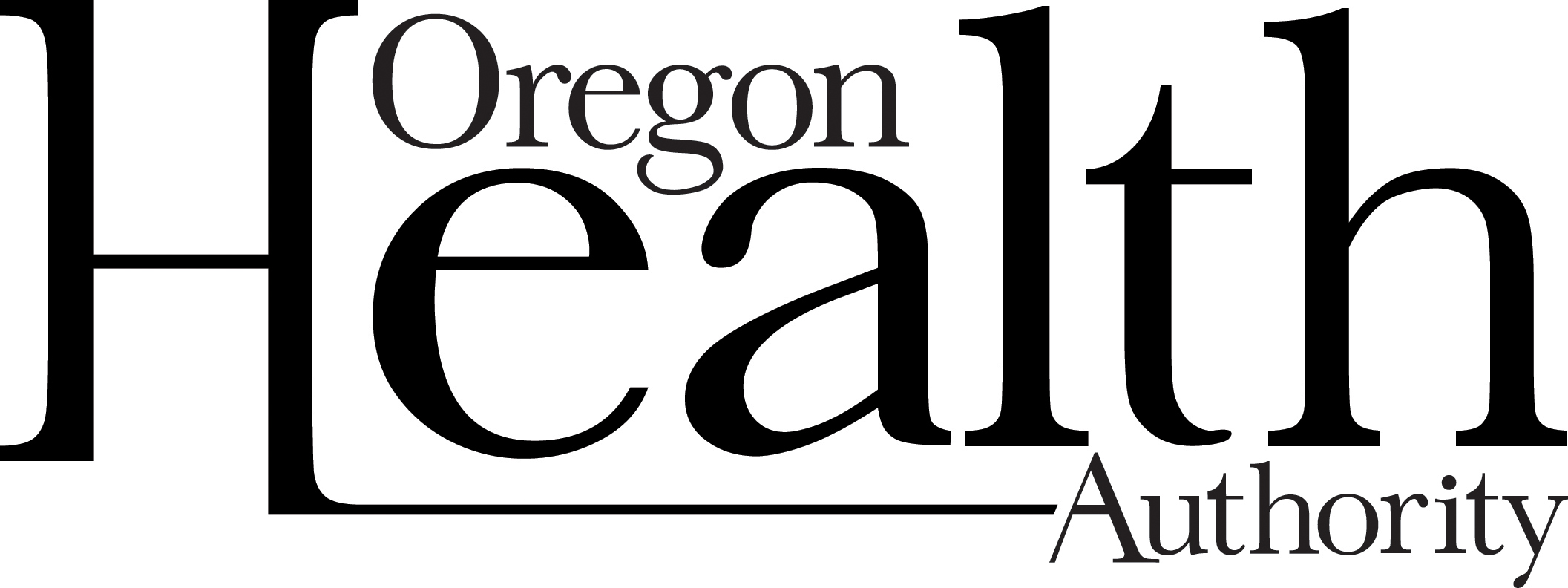 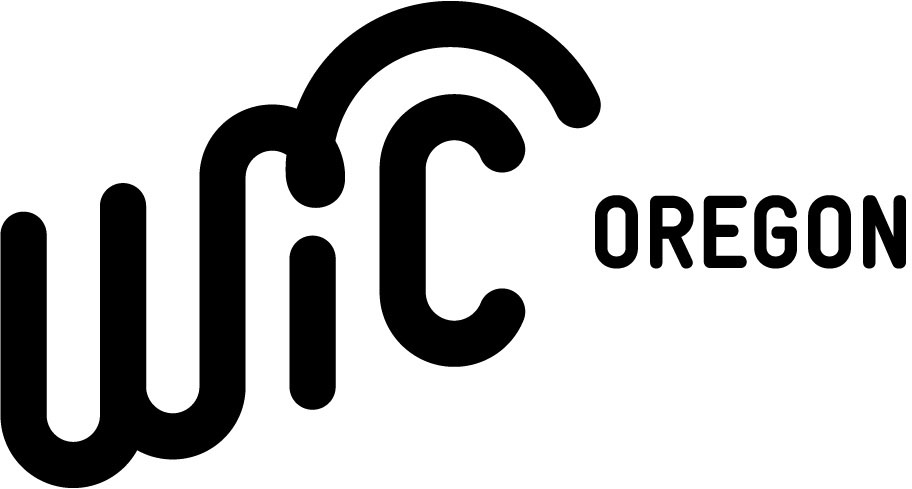 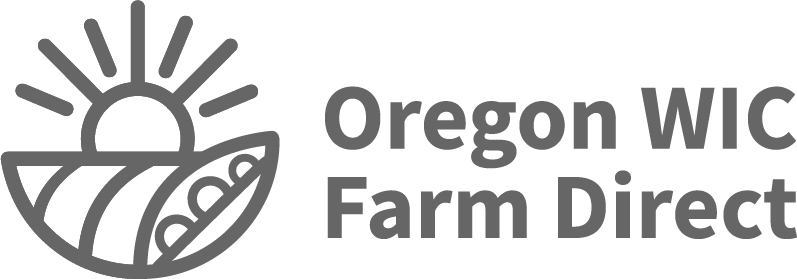 WIC Farm Direct Address Sheet 04/24Oregon Women, Infants and Children (WIC)Farm Direct Nutrition ProgramPO Box 14450Portland, OR 97293-0450Address Line 1Address Line 2Address Line 3Vales del programa nutricional Farm Direct 2024Los vales del programa nutricional “Farm Direct” o “Directo de la Granja” se ofrecen durante la temporada de verano en adición a sus beneficios mensuales de WIC. Usted puede usar estos vales para comprar frutas y verduras frescas, y hierbas en manojo, en los mercados de agricultores o puestos de granja.Este sobre contiene:xx talonario(s), cada uno de siete vales, $4 cada vale, para un total de $28 por talonarioHoja de actividad para completar una lección a su propio ritmoFolleto ‘Programa Nutricional Farm Direct’, con instrucciones de cómo hacer compras con sus valesHay dos maneras de localizar mercados de agricultores o puestos de granja en su área.  Opción #1: use la aplicación WICshopper para más información del programa Farm Direct. Opción #2: visite myoregonfarm.org para encontrar una ubicación cerca de usted.  En caso de no desear estos vales, por favor comuníquese con su clínica local de WIC.WIC Farm Direct Address Sheet 04/24